GLOBALNO  ČITANJE  I            I                .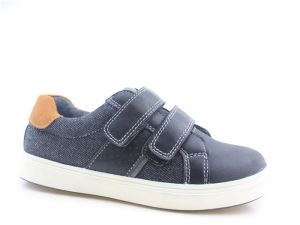 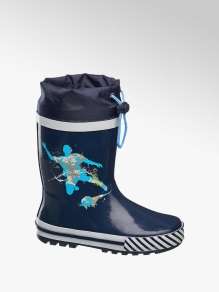             I  . 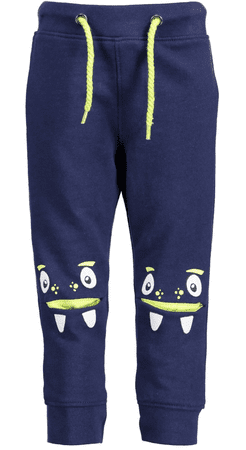 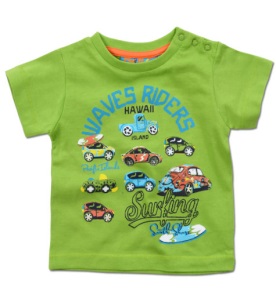           I         .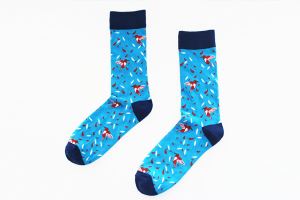 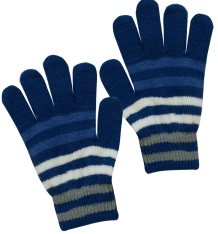             I    .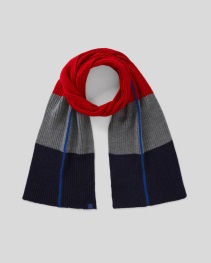 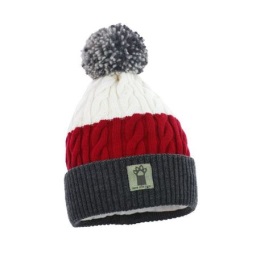                    I      .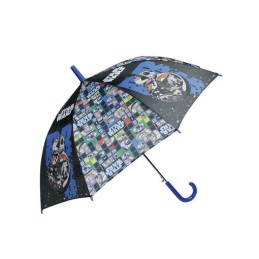 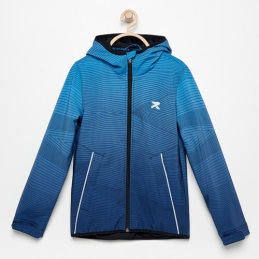 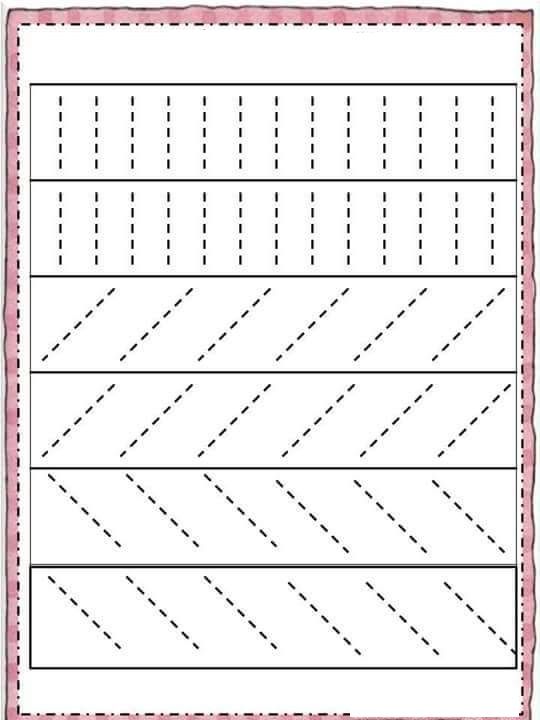 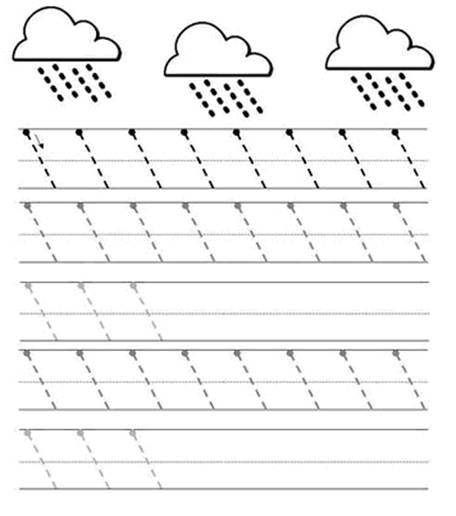 